令和2年度（２０２０）ボーイスカウト「救急法」講習会開催要項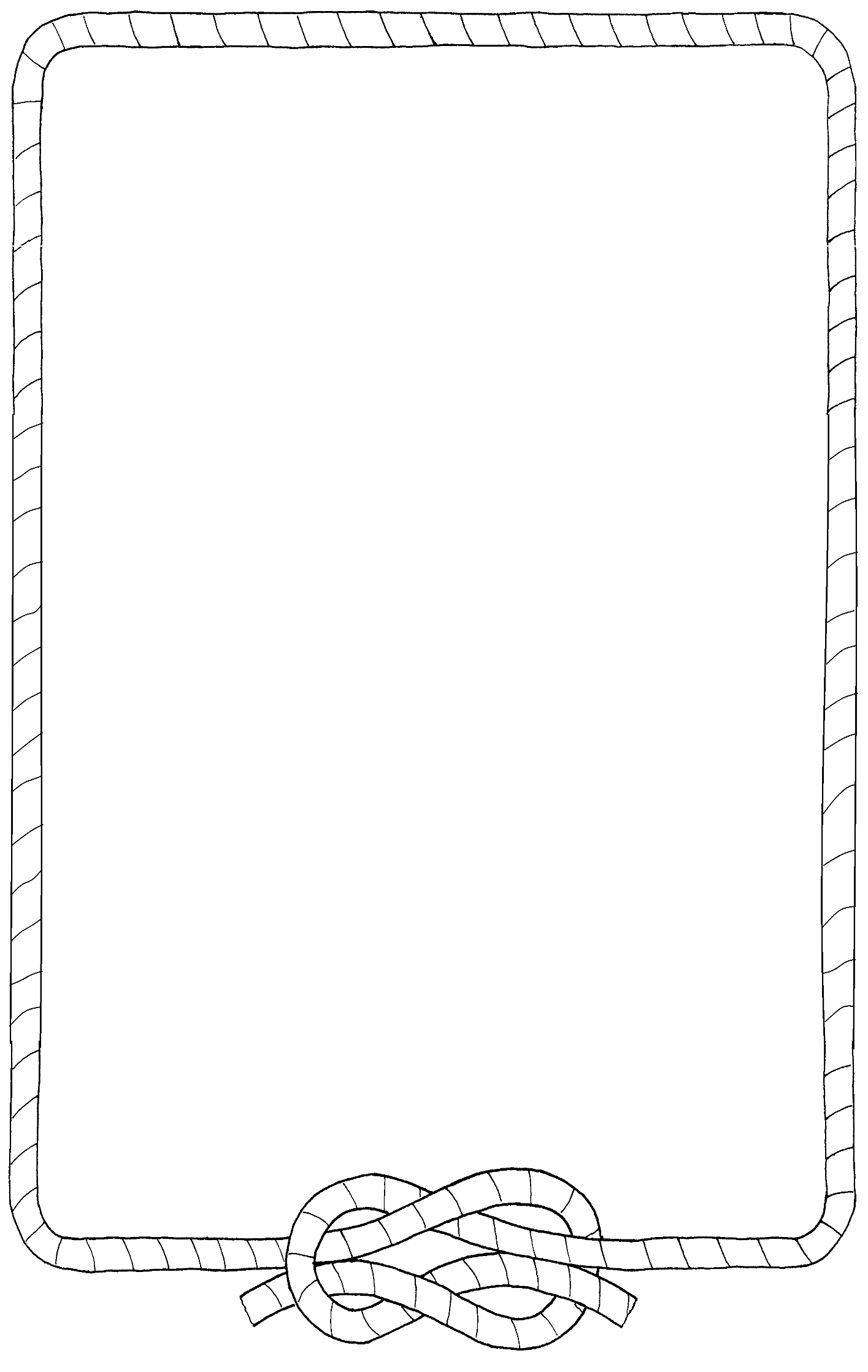 １、主催　　日本ボーイスカウト栃木県連盟２、目的　　　技能章課目「救急法」を取得できるよう支援をし、野営活動が展開できる能力を高めるとともに、県内ボーイスカウト・ベンチャースカウト・ローバースカウトの交流を促進する。３、内容　　　☆救急法の意識、目的　　　　　　　☆講義と実技による知識、技術　　　　　　　　【日常よく出会う傷病の手当、ショックと保温、中毒と環境変化による障害、三角巾の基本、命を救う手だて、心肺蘇生法、　　　　　　　　　骨折の処置、搬送法、包帯法、止血法など】　　　　　　　☆講義、実技を受けた後に学科試験があり、合格者のみ技能章　　　　　　　　【救急章（１）】が取得できます。４、講師　　　栃木県連盟トレーニングチーム　浅野庫司（ＡＬＴ）５、期日　　　令和2年12月19日（土）～20日（日）６、日程　　　19日（土）１４：００受付　　20日（日）１５：００解散７、会場　　　（公財）ボーイスカウト日本連盟　那須野営場　　　　　　　　　栃木県那須塩原市西三島７－３３４　　　　　　　　　　℡０２８７－３６－０７０８８、定員　　　３０名（定員になり次第、しめきります）９、対象　　　ボーイスカウト・ベンチャースカウト（２級以上のスカウト）　　　　　　　ローバースカウト10、服装　　　正装11、携行品　　書籍「救急法」新版（熟読してくること）・筆記用具・マイカップ・上履き・動きやすい服（ジャージなど）・1泊2日に必要と思われるもの12、参加費　　5,000円（食費：支給します・宿泊費など）13、申し込み　別紙にて、12月10日（木）までに県連に申し込んでください。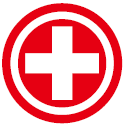 